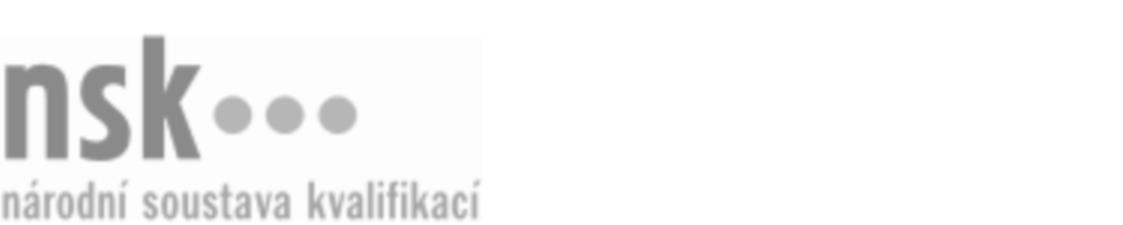 Kvalifikační standardKvalifikační standardKvalifikační standardKvalifikační standardKvalifikační standardKvalifikační standardKvalifikační standardKvalifikační standardUmělecký pasíř (kód: 82-007-H) Umělecký pasíř (kód: 82-007-H) Umělecký pasíř (kód: 82-007-H) Umělecký pasíř (kód: 82-007-H) Umělecký pasíř (kód: 82-007-H) Umělecký pasíř (kód: 82-007-H) Umělecký pasíř (kód: 82-007-H) Autorizující orgán:Ministerstvo průmyslu a obchoduMinisterstvo průmyslu a obchoduMinisterstvo průmyslu a obchoduMinisterstvo průmyslu a obchoduMinisterstvo průmyslu a obchoduMinisterstvo průmyslu a obchoduMinisterstvo průmyslu a obchoduMinisterstvo průmyslu a obchoduMinisterstvo průmyslu a obchoduMinisterstvo průmyslu a obchoduMinisterstvo průmyslu a obchoduMinisterstvo průmyslu a obchoduSkupina oborů:Umění a užité umění (kód: 82)Umění a užité umění (kód: 82)Umění a užité umění (kód: 82)Umění a užité umění (kód: 82)Umění a užité umění (kód: 82)Umění a užité umění (kód: 82)Týká se povolání:Umělecký pasířUmělecký pasířUmělecký pasířUmělecký pasířUmělecký pasířUmělecký pasířUmělecký pasířUmělecký pasířUmělecký pasířUmělecký pasířUmělecký pasířUmělecký pasířKvalifikační úroveň NSK - EQF:333333Odborná způsobilostOdborná způsobilostOdborná způsobilostOdborná způsobilostOdborná způsobilostOdborná způsobilostOdborná způsobilostNázevNázevNázevNázevNázevÚroveňÚroveňOrientace v technických a výtvarných podkladech pro ruční zhotovování pasířských uměleckořemeslných předmětůOrientace v technických a výtvarných podkladech pro ruční zhotovování pasířských uměleckořemeslných předmětůOrientace v technických a výtvarných podkladech pro ruční zhotovování pasířských uměleckořemeslných předmětůOrientace v technických a výtvarných podkladech pro ruční zhotovování pasířských uměleckořemeslných předmětůOrientace v technických a výtvarných podkladech pro ruční zhotovování pasířských uměleckořemeslných předmětů33Volba postupu práce, způsobu zpracování, nástrojů, pomůcek a materiálů pro ruční zhotovování užitkových a dekorativních výrobků uměleckého pasířstvíVolba postupu práce, způsobu zpracování, nástrojů, pomůcek a materiálů pro ruční zhotovování užitkových a dekorativních výrobků uměleckého pasířstvíVolba postupu práce, způsobu zpracování, nástrojů, pomůcek a materiálů pro ruční zhotovování užitkových a dekorativních výrobků uměleckého pasířstvíVolba postupu práce, způsobu zpracování, nástrojů, pomůcek a materiálů pro ruční zhotovování užitkových a dekorativních výrobků uměleckého pasířstvíVolba postupu práce, způsobu zpracování, nástrojů, pomůcek a materiálů pro ruční zhotovování užitkových a dekorativních výrobků uměleckého pasířství33Samostatné zpracování výtvarného záměru pro ruční zhotovování užitkových a dekorativních výrobků uměleckého pasířstvíSamostatné zpracování výtvarného záměru pro ruční zhotovování užitkových a dekorativních výrobků uměleckého pasířstvíSamostatné zpracování výtvarného záměru pro ruční zhotovování užitkových a dekorativních výrobků uměleckého pasířstvíSamostatné zpracování výtvarného záměru pro ruční zhotovování užitkových a dekorativních výrobků uměleckého pasířstvíSamostatné zpracování výtvarného záměru pro ruční zhotovování užitkových a dekorativních výrobků uměleckého pasířství33Tvarování a zhotovování svítidelTvarování a zhotovování svítidelTvarování a zhotovování svítidelTvarování a zhotovování svítidelTvarování a zhotovování svítidel33Zhotovování pasířských výrobků, např. mříží, nádob, svícnů, schránek, kovových písmen, plastikZhotovování pasířských výrobků, např. mříží, nádob, svícnů, schránek, kovových písmen, plastikZhotovování pasířských výrobků, např. mříží, nádob, svícnů, schránek, kovových písmen, plastikZhotovování pasířských výrobků, např. mříží, nádob, svícnů, schránek, kovových písmen, plastikZhotovování pasířských výrobků, např. mříží, nádob, svícnů, schránek, kovových písmen, plastik33Provedení povrchové úpravy rukodělných výrobků z kovůProvedení povrchové úpravy rukodělných výrobků z kovůProvedení povrchové úpravy rukodělných výrobků z kovůProvedení povrchové úpravy rukodělných výrobků z kovůProvedení povrchové úpravy rukodělných výrobků z kovů33Provádění rekonstrukce pasířských výrobků, např. přileb, štítů, mříží, dobových rekvizit, stylových dveřních rukojetí apod.Provádění rekonstrukce pasířských výrobků, např. přileb, štítů, mříží, dobových rekvizit, stylových dveřních rukojetí apod.Provádění rekonstrukce pasířských výrobků, např. přileb, štítů, mříží, dobových rekvizit, stylových dveřních rukojetí apod.Provádění rekonstrukce pasířských výrobků, např. přileb, štítů, mříží, dobových rekvizit, stylových dveřních rukojetí apod.Provádění rekonstrukce pasířských výrobků, např. přileb, štítů, mříží, dobových rekvizit, stylových dveřních rukojetí apod.33Umělecký pasíř,  29.03.2024 11:40:06Umělecký pasíř,  29.03.2024 11:40:06Umělecký pasíř,  29.03.2024 11:40:06Umělecký pasíř,  29.03.2024 11:40:06Strana 1 z 2Strana 1 z 2Kvalifikační standardKvalifikační standardKvalifikační standardKvalifikační standardKvalifikační standardKvalifikační standardKvalifikační standardKvalifikační standardPlatnost standarduPlatnost standarduPlatnost standarduPlatnost standarduPlatnost standarduPlatnost standarduPlatnost standarduStandard je platný od: 29.04.2013Standard je platný od: 29.04.2013Standard je platný od: 29.04.2013Standard je platný od: 29.04.2013Standard je platný od: 29.04.2013Standard je platný od: 29.04.2013Standard je platný od: 29.04.2013Umělecký pasíř,  29.03.2024 11:40:06Umělecký pasíř,  29.03.2024 11:40:06Umělecký pasíř,  29.03.2024 11:40:06Umělecký pasíř,  29.03.2024 11:40:06Strana 2 z 2Strana 2 z 2